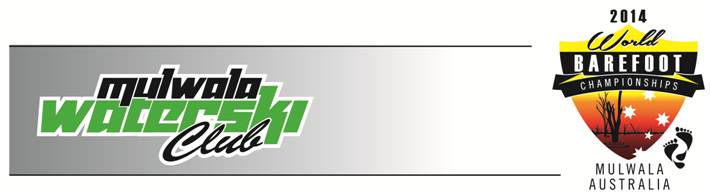 March 11 - 16, 2014Mulwala, AustraliaINTENTION TO COMPETEWe intend to enter the following team and/or individual skiers to the above World Barefoot Championships:Contact Person:				email:Please return this form as soon as possible or prior to the deadline of January 13, 2014 to the following people:Local Organizing Committee 		skiproshop@me.comRichard Gray – Chairman WBC		g1footer@aol.comAny Federation not meeting this requirement shall not be allowed to compete until they pay a fine of $200 (USD) to the World Barefoot Council.Doping controlIn accordance with the IWWF Anti-Doping Rules, drug controls will be conducted during this competition. In entering this competition all Athletes agree to be subject to doping control.  Information about the IWWF Anti-Doping programme can be found at:  http://www.iwsf.com/AntiDoping/WEBpageinformation10.htm where there are also links to the list of banned substances. 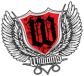 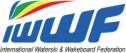 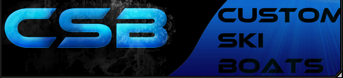 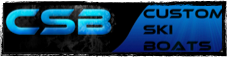 FEDERATION:   FEDERATION:   FEDERATION:   FEDERATION:   FEDERATION:   FEDERATION:   FEDERATION:   DIVISIONOPENOPENJUNIORJUNIORSENIORSENIORTeam SkiersMALEFEMALEMALEFEMALEMALEFEMALESLALOMTRICKSJUMPIndependent SkiersMALEFEMALEMALEFEMALEMALEFEMALESLALOMTRICKSJUMP